INFORMOVANÝ SÚHLAS RODIČA (ZÁKONNÉHO ZÁSTUPCU) / PLNOLETÉHO ŽIAKA*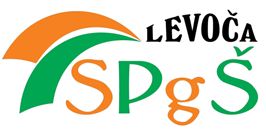 Meno a priezvisko žiaka: 	,trieda: 	, školský rok: 	, dátum uskutočnenia: 	,Názov akcie: 	.Program:			.Počet pedagogických zamestnancov: 	, predpokladané náklady: 	.Spôsob prepravy: 	, stravovanie: 	.Odchod – čas a miesto: 	, príchod – čas a miesto: 	.Žiak je povinný dodržiavať vnútorný poriadok školy, riadiť sa pokynmi pedagogického dozoru a dodržiavať zásady bezpečného správania.	.....................................................	vedúci plánovaného podujatiaSvojím podpisom potvrdzujem, že som bol informovaný o organizovaní hore uvedenej hromadnej školskej akcie a riadne poučený o dôsledkoch môjho súhlasu.S tým, aby sa tejto akcie zúčastnil/zúčastnila môj syn/moja dcéra, SÚHLASÍM – NESÚHLASÍM*V .........................................................., dňa 	Meno a priezvisko rodiča/žiaka*: 	, podpis rodiča/žiaka*: 	.* nehodiace sa prečiarkniteINFORMOVANÝ SÚHLAS RODIČA (ZÁKONNÉHO ZÁSTUPCU) / PLNOLETÉHO ŽIAKA*Meno a priezvisko žiaka: 	,trieda: 	, školský rok: 	, dátum uskutočnenia: 	,Názov akcie: 	.Program:			.Počet pedagogických zamestnancov: 	, predpokladané náklady: 	.Spôsob prepravy: 	, stravovanie: 	.Odchod – čas a miesto: 	, príchod – čas a miesto: 	.Žiak je povinný dodržiavať vnútorný poriadok školy, riadiť sa pokynmi pedagogického dozoru a dodržiavať zásady bezpečného správania.	.....................................................	vedúci plánovaného podujatiaSvojím podpisom potvrdzujem, že som bol informovaný o organizovaní hore uvedenej hromadnej školskej akcie a riadne poučený o dôsledkoch môjho súhlasu.S tým, aby sa tejto akcie zúčastnil/zúčastnila môj syn/moja dcéra, SÚHLASÍM – NESÚHLASÍM*V .........................................................., dňa 	Meno a priezvisko rodiča/žiaka*: 	, podpis rodiča/žiaka*: 	.* nehodiace sa prečiarknite